Student Strike Pledge: I stand with Faculty	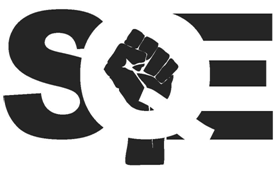 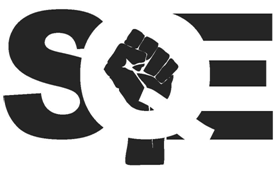 Faculty	Student Strike Pledge: I stand with Faculty